T.C.AİLE,ÇALIŞMA VE SOSYAL HİZMETLER BAKANLIĞIAĞRI HUZUREVİ YBRM MÜDÜRLÜĞÜ TEMİZLİK MALZEMESİ TEKNİK ŞARTNAMESİTEMSİLİ ÜRÜNTEKNİK ÖZELLİKBİRİM FİYAT1ÇAMAŞIR SUYU – ÇAMAŞIRLAR İÇİN4 LT LİK BİDONLARDA OLMALIDIR.PH değeri 10-14 arasında, Aktif klor miktarı; en az % 4,5 olmalıdır. Berrak sıvı görünümlü olmalıdır. Temizlikte dezenfektan amaçlı kullanıldığında maksimum etki sağlamalıdır. Kokusu çok rahatsız edici olmamalıdır. İçeriğinde asgari olarakSODIUM LAURETH SULFATE        % 5-15ALKYLAMİNE OXİDE        %0,5-1SIVI KOSTİK%1-5                                      HYPO%15-30  OlmalıBerrak, Çiçek kokulu, Sarı,renkte ,ph si 12-14 arası,AKTİF CLOR %4,5-5,5 olmalıdır.Kullanıcıya toksik ve alerjen olmamalıdır. İhale konusu satın alınacak malzemeler ISO-9001-2008 kalite sistem yönetimi belgesi ,14001-2004 ulusal çevre yönetimi sistemi standartı belgesi,18001-2007 iş sağlığı ve güvenliği yönetim sistemi belgesi,22005-2005 gıda güvenliği yönetim sistemi kalite belgesi sistemlerine  uygun olarak 1nci kalitede üretilmiş olacaktır. Ürün Sağlık Bakanlığı üretim iznine sahip olmalıdır.Ürünün AB  Direktifleri 2001/58/EC yönetmeliği yasasına uygun olarak hazırlanmış 16 maddelik ürün Güvenlik Veri formu olmalıdır.Üçlü sorumluluk belgesi olmalıdır. (insan, çevre, güvenlik)Çedraporuı olmalıMsds hazırlayıcı sertifikası bulunmalıSağlıık bakanlığı ilaç ve eczacılık genel müdürlüğü bildirimi olmalıİl sağlık müdürlüğü bildirimi olmalı 4 LT BİRİM ………..2        YÜZEY TEMİZLEME DETERJANIÜrün 5 kg (4,8 LT)lık ambalajlarda olacaktır.Ürün toksik ve zararlı uçucu madde içermeyecektir.Ürünün kullanılan malzemeler üzerinde aşındırıcı, matlaştırıcı etkisi olmayacaktır.Ürünün cilt, göz ve solunum yollarına irritan etkisi olmayacaktır.Ürün ıslanmasında sakınca olmayan her türlü yüzeyde (yer, duvar, masa, her türlü cihaz yüzeyleri) kullanıma uygun olacaktır. Ürün uygulamayla geride hoş bir koku bırakmalıdır.Ürünün içeriğinde bulunan yüzey aktif maddeleri biyolojik olarak doğada parçalanabilmelidir.İhale konusu satın alınacak malzemeler ISO-9001-2008 kalite sistem yönetimi belgesi ,14001-2004 ulusal çevre yönetimi sistemi standartı belgesi,18001-2007 iş sağlığı ve güvenliği yönetim sistemi belgesi,22005-2005 gıda güvenliği yönetim sistemi kalite belgesi sistemlerine  uygun olarak 1nci kalitede üretilmiş olacaktır. Ürün Sağlık Bakanlığı üretim iznine sahip olmalıdır.Ürünün kullanıcılar için hazırlanmış genel bilgi formu olmalıdırÜrünün AB  Direktifleri 2001/58/EC yönetmeliği yasasına uygun olarak hazırlanmış 16 maddelik ürün Güvenlik Veri formu olmalıdır.Üçlü sorumluluk belgesi olmalıdır. (insan, çevre, güvenlik)Çedraporuı olmalıMsds hazırlayıcı sertifikası bulunmalıSağlıık bakanlığı ilaç ve eczacılık genel müdürlüğü bildirimi olmalıİl sağlık müdürlüğü bildirimi olmalıTSE li olmalıİş yeri açma çalışma ruhsatı olmalı5 LT BİRİM ……….3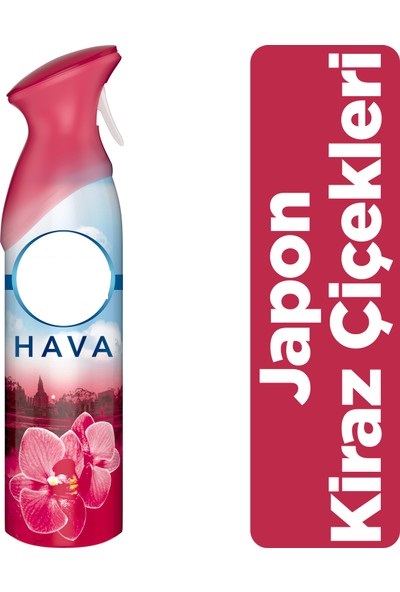 ODA PARFÜMÜ    Kuruluşlarda hali hazırda kullanılmakta olan makinelere uyumlu olacak / uyumlu hale getirilecek.Oda spreyi, odalar ve kapalı mekânları kokularından arındırarak temizlik kokusu ve ferahlık verecek özellikte olacaktır.Oda spreyinin pH değeri 6,5 ± 1 olacaktır.Oda spreyinin yoğunluğu 20 0C de 1,00 ± 0,05 g/ml olacaktır.Oda spreyi görünüm olarak berrak, kokulu ve sıvı olacaktır.Oda spreyi etil alkol, esans, monopropilen glikol içerikli olmalıdır.Oda spreyi püskürtme aparatlı, ergonomik, sıvı olmalı, gaz içermemelidir.Oda spreyi yüksek konsantrasyonda olmalı, kokusu kalıcı olmalıdır.Oda spreyi 500 ml’lik ambalajlarda olmalıdır.Koku tercihi kuruma ait olmalı sevkiyat yapılmadan önce kurum aranarak koku hakkında uygunluk alınmalı.İhale konusu satın alınacak malzemeler ISO-9001-2008 kalite sistem yönetimi belgesi, 14001-2004 ulusal çevre yönetimi sistemi standartı belgesi,18001-2007 iş sağlığı ve güvenliği yönetim sistemibelgesi,22005-2005 gıda güvenliği yönetim sistemi kalite belgesi sistemlerine uygun olarak 1nci kalitede üretilmiş olacaktır. Ürün Sağlık Bakanlığı üretim iznine sahip olmalıdır.Ürünün kullanıcılar için hazırlanmış genel bilgi formu olmalıdırÜrünün AB Direktifleri 2001/58/EC yönetmeliği yasasına uygun olarak hazırlanmış16 maddelik ürün Güvenlik Veri formu olmalıdır.Üçlü sorumluluk belgesi olmalıdır. (insan, çevre, güvenlik)Çed raporu olmalıMsds hazırlayıcı sertifikası bulunmalıSağlık bakanlığı ilaç ve eczacılık genel müdürlüğü bildirimi olmalıİl sağlık müdürlüğü bildirimi olmalıiş yeri açma çalışma ruhsatı olmalıTSE li olmalı ADET BİRİM ……….4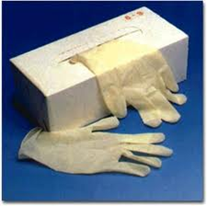 ELDİVEN (Non Steril Eldiven)Ürünün uzunluğu  olmalıdır.1 kutuda 100 adet eldiven içermelidir. Eldivenler  M – L ölçülerinde olmalıdır.Pudrasız olacak 100 LÜ KUTU ………5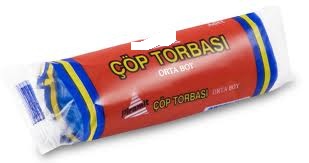 ÇÖP POŞETİ (Battal boy)Koli içi adedi 50 rulo.Her rulo 10 yapraklı, 300 grMAVİ RENKLERDE, endüstriyelçöppoşeti75x90 ölçülerinde olmalıÇift kat kalınlığı 49(+-2)mic olmalıISO-9001-2008 kalite sistem yönetimi belgesiADET ………..6ÇÖP POŞETİ (büyük boy)Koli içi adedi 50 rulo.Her rulo 10 yapraklı, 80 grMAVİ RENKLERDE, standart çöp poşeti 65x80 ölçülerinde olmalıÇift kat kalınlığı 17 mic olmalıISO-9001-2008 kalite sistem yönetimi belgesiADET ………..